Об условиях приватизации  движимого  имущества, составляющего казну Цивильского муниципального округаВ соответствии с Федеральным законом от 21 декабря . № 178-ФЗ « О приватизации государственного и муниципального имущества», постановлением Правительства Российской Федерации от 27 августа 2012 года № 860 «Об организации и проведении продажи государственного или муниципального имущества в электронной форме», Решением собрания депутатов Цивильского муниципального округа Чувашской Республики от 06.04.2023 №12-21 «О Порядке принятия решений об условиях приватизации муниципального  имущества Цивильского муниципального округа  Чувашской Республики»:Приватизировать находящееся в казне Цивильского муниципального округа  Чувашской Республики объект движимого имущества: «Автобус ПАЗ 32053-70»,  идентификационный номер (VIN) Х1M3205CXC0002565,  2012 года изготовления, модель, № двигателя - 523400 C1003750, паспорт транспортного средства 52 НН 476463, государственный регистрационный номер В577ОЕ21 путем продажи на аукционе с открытой формой подачи предложений о цене в электронной форме. 2. Установить начальную цену объекта движимого имущества, указанного  в пункте 1 настоящего распоряжения, согласно приложению к настоящему распоряжению.3. Информационное сообщение о проведении аукциона разместить в информационно-телекоммуникационной сети «Интернет» на официальных сайтах Российской Федерации для размещения информации о проведении торгов www.torgi.gov.ru, официальном сайте администрации Цивильского  муниципального округа Чувашской Республики, на сайте Оператора  https://www.roseltorg.ru.4. Отделу земельных и имущественных и отношений  администрации Цивильского муниципального округа Чувашской Республики организовать в установленном порядке продажу муниципального имущества Цивильского  муниципального округа Чувашской Республики, указанного в пункте 1 настоящего распоряжения.5.  Сектору цифрового развития и информационных технологий администрации Цивильского муниципального округа Чувашской Республики в установленном порядке обеспечить  размещение  информационного сообщения о проведении  и результатах аукциона на  официальном сайте администрации Цивильского муниципального округа Чувашской Республики в информационно-телекоммуникационной сети «Интернет».	6. Утвердить прилагаемую аукционную документацию для проведения открытого аукциона в электронной форме по продаже имущества, составляющего казну Цивильского  муниципального округа Чувашской Республики Глава Цивильскогомуниципального округа								      А.В. Иванов             Лист согласованияИ.о. зам. главы администрации – начальник финансового отдела Цивильского муниципального округа_______________________________/ О.В. Андреева«_____» _______ 2023 годаНачальник – главный бухгалтер МКУ «Центр финансового и хозяйственного обеспечения» ________________________/Е.А. Егорова/           «___»   ____________ 2023 годаЗаведующий сектором правого обеспечения________________________/Т.Ю. Павлова /«___»  _________  2023 годаНачальник отдела земельных и имущественных отношений Цивильского муниципального округа______________________________/Л.Л. Владимирова«___»  __________2023 годаприложение к распоряжению Цивильского муниципального округаЧувашской Республики __.___.2023 № ____-рЧĂВАШ РЕСПУБЛИКИ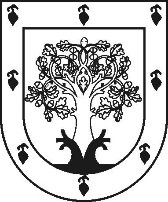 ЧУВАШСКАЯ РЕСПУБЛИКАÇĚРПӲМУНИЦИПАЛЛĂ ОКРУГĔНАДМИНИСТРАЦИЙĚХУШУ2023ç. çурла  уйӑхĕн 22 мӗшӗ 434-р №Çěрпÿ хулиАДМИНИСТРАЦИЯ ЦИВИЛЬСКОГО МУНИЦИПАЛЬНОГО ОКРУГАРАСПОРЯЖЕНИЕ22 августа  2023 г. № 434-ргород Цивильск№ п/пНаименование движимого имущества, год изготовленияИдентификационный номер VINПаспорт транспортного средстваМесто нахождения объектаОтчет независимого оценщика, дата составленияНачальная цена продажи с учетом НДС (руб.)1Автобус ПАЗ 32053-70, 2012 года изготовления Х1M3205CXC000256552 НН 476463429900, Чувашская Республика - Чувашия, р-н Цивильский, с/пос. Опытное, п. Опытный, ул. Набережная, дом 15Телефон: 8 (83545)6-2-47Муниципальное бюджетное общеобразовательное учреждение  «Средняя  общеобразовательная школа п.Опытный» Цивильского муниципального округаЧувашской Республики Отчет № 06-06/23 об оценке автобуса для перевозки детей ПАЗ 32053-70 2012 года выпуска, идентификационный номер (VIN) Х1M3205CXC0002565, государственный регистрационный знак В577 ОЕ21, выполненный ООО «НОК «Актив»28.06.2023162300,00